ObjednávkaOBJ/5110/17/23Objednatel	Dodavatel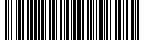 MUSS3328269MU-EIS/179716/2023/2093584/FSpS-8IČO	00216224	IČO	60719273DIČ	CZ00216224	DIČ	CZ60719273Masarykova univerzita	Lino s.r.o.Fakulta sportovních studiíKamenice 753/5	Ve dvoře 172/12Bohunice62500 Brno 25	664 47 StřeliceKonečný příjemceUKBKamenice 753/5 62500 BrnoDatum vystavení Forma dopravyDodávka 32 ks židlí (dle projektu 31 ks, ale možno objednat pouze násobky 4), lavice třímístná 1 ks a lavice šestimístná 1 ks od výrobce Pedrali.Celková cena s DPH	136.983,61 CZKNa faktuře uvádějte číslo objednávky.Strana 1	© Inet MU (ÚVT)Masarykova univerzita je veřejnou vysokou školou podle zákona o VŠ č. 111/1998 Sb.11.7.2023 16:25MnožstvíMJNázev položkyCena bez DPHDPH (%)Částka DPHČástka celkem1,00ksLavice Plural 02003 - třímístná22.602,72214.746,5727.349,291,00ksLavice Plural 02006 - šestimístná40.807,20218.569,5149.376,7132,00ksŽidle Ara 31049.799,682110.457,9360.257,61